Notification to Tenant: SHERA Application SubmittalLast Updated: June 30, 2021SAMPLE TEXT BELOW Dear Tenant:I/we submitted an application on your behalf to apply for the Subsidized Housing Emergency Rental Assistance (SHERA) program.This notice confirms that your application for rental assistance was submitted on DATE. The application requested a total of $XXX in rent that you owe for the SHERA eligible period starting on April 1, 2020. Please see below for a breakdown of the requested months and rent arrearage amounts requested.  Next steps and when will you hear from us next:Your SHERA application will be reviewed for eligibility.You will be notified if more information is required to process your application, or if the application is closed-out due to failure to provide any requested information.You will be notified if your application is approved or denied.Please keep this letter for your records. Please contact [property manager support] for further information or questions.  For assistance understanding this letter, for language assistance, or for reasonable accommodations, please contact ____________.Sincerely, ________________________Owner or Property Manager 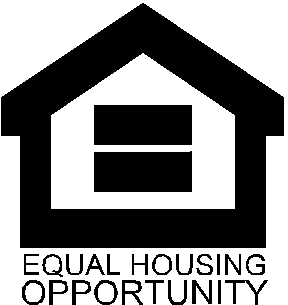 Purpose:Owners are expected to inform each tenant in writing of the initial submittal date and the amount of assistance requested. Owners and property managers may use this sample text on its letterhead for distribution to tenants. To:Tenant Head of HouseholdFrom:Property Owner / Authorized AgentTiming (When to send):When owner receives application receiptSubject:SHERA Application SubmissionAttachments:N/AMonthRental Arrearage Amount OwedRent Arrearage Amount Submitted to SHERA ProgramApril 2020May 2020June 2020July 2020August 2020September 2020October 2020November 2020December 2020January 2021February 2021March 2021April 2021May 2021June 2021July 2021August 2021September 2021TOTAL$XXXX$XXXX